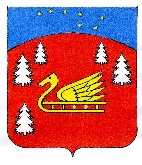                                                                Администрация муниципального образования Красноозерное сельское поселениемуниципального образования Приозерский муниципальный район Ленинградской области.ПОСТАНОВЛЕНИЕот 26 декабря 2019  года              №  281О внесении изменений в Постановление администрации муниципального образования Красноозерное сельское поселение от 29.01.2014 года № 16 «О комиссии по предупреждению и ликвидации чрезвычайных ситуаций и обеспечению пожарной безопасности на территории МО Красноозерное сельское поселение»    Для решения вопросов по обеспечению безопасности жизни людей на водных объектах на территории МО Красноозерное сельское поселение, с целью усовершенствования нормативно-правовой базы администрации муниципального образования Красноозерное сельское поселение муниципального образования Приозерский муниципальный район  Ленинградской области ПОСТАНАВЛЯЕТ:     1. Включить в  состав  комиссии по предупреждению и ликвидации чрезвычайных ситуаций и обеспечению пожарной безопасности МО Красноозерное сельское поселение МО Приозерский муниципальный район Ленинградской области», утвержденным Постановлением администрации муниципального образования Красноозерное сельское поселение от 29.01.2014 года № 16 «О комиссии по предупреждению и ликвидации чрезвычайных ситуаций и обеспечению пожарной безопасности на территории МО Красноозерное сельское поселение» государственного инспектора по маломерным судам Приозерского отделения ФКУ «Центр ГИМС МЧС России по Ленинградской области».    1.1. Приложение № 1 «Состав комиссии по предупреждению и ликвидации чрезвычайных ситуаций и обеспечению пожарной безопасности МО Красноозерное сельское поселение МО Приозерский муниципальный район Ленинградской области» к Постановлению администрации муниципального образования Красноозерное сельское поселение от 29.01.2014 года № 16 «О комиссии по предупреждению и ликвидации чрезвычайных ситуаций и обеспечению пожарной безопасности на территории МО Красноозерное сельское поселение» читать в новой редакции согласно Приложения №1 к настоящему постановлению.2. Опубликовать настоящее постановление в сетевом издании «ЛЕНОБЛИНФОРМ» и на сайте муниципального образования Красноозерное сельское поселение в сети Интернет.3. Настоящее постановление вступает в силу с момента опубликования. 4. Контроль за выполнением настоящего постановления оставляю за собой.Глава администрации                       			А. Н. РадецкийИсп.: Максимова Е.А. Тел.: 8(813-79)67-493                              Разослано:Дело-2,   прокуратура -1, ГИМС-1Приложение № 1к постановлению муниципального образования  Красноозерное сельское поселениемуниципального образования  Приозерский муниципальный район Ленинградской областиот 26 декабря 2019 года № 281
Составкомиссии по предупреждению и ликвидации чрезвычайных ситуаций и обеспечению пожарной безопасности муниципального образования Красноозерное сельское поселение муниципального образования Приозерский муниципальный район  Ленинградской областиПредседатель  комиссии - Глава администрации   муниципального образования Красноозерное сельское поселениеЗаместители председателя комиссии – Заместитель  главы администрации муниципального образования Красноозерное сельское поселениеСекретарь комиссии- ведущий специалист администрации (делопроизводитель)Члены комиссии:Директор АО ПЗ «Красноозерное»    Директор МОУ «Красноозерненской основной общеобразовательной школы»  Начальник участка УК ЗАО «ТВЭЛОблСервис» д. КрасноозерноеДепутат Совета депутатов муниципального образования Красноозерное сельское поселениеНачальник ОГПС по Приозерскому району Ленинградской областиГосударственный  инспектор по маломерным судам Приозерского отделения ФКУ «Центр ГИМС МЧС России по Ленинградской области»